Date:	BLOOMSBURG UNIVERSITY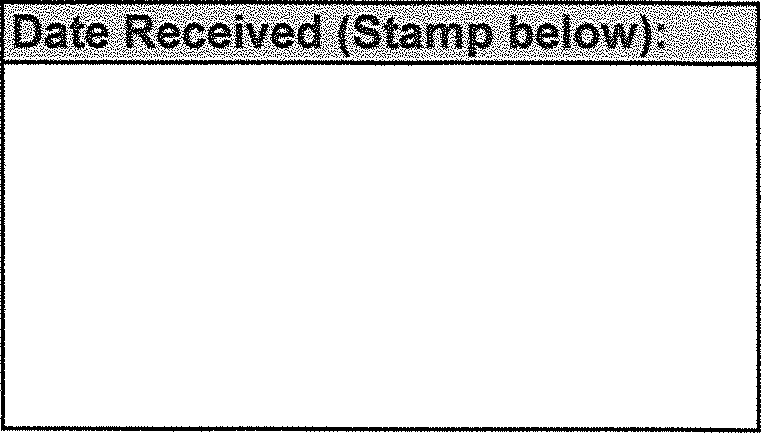 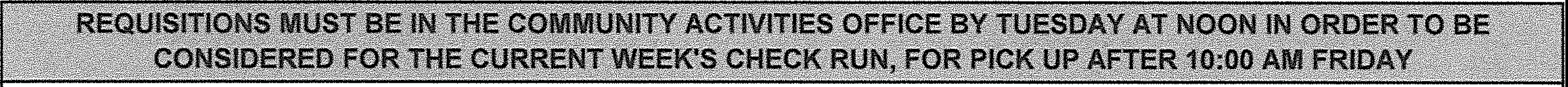 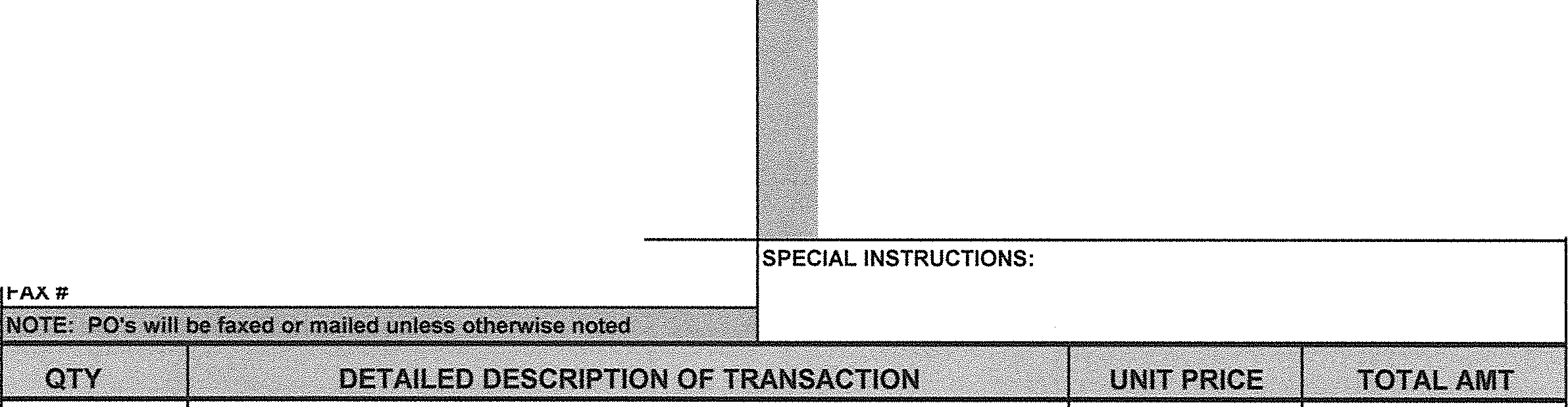 HUSKY FUND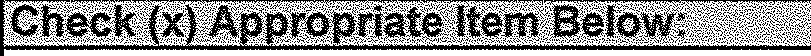 NAME OF ACCOUNT	ACCT#LINE ITEM EXPENSE/ CHARGE DESCRIPTION:Requested by:	Faculty Advisor/Administrator:Signature	Telephone#	Signature	Telephone#COMPTROLLER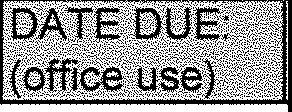 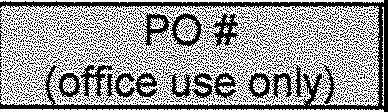 PLEASE READ CAREFULLY BEFORE FILLING OUT THIS REQUISITIONAll requests for purchases or allocations, of any kind are to be initiated on this form.All requests to purchase require a purchase order.A direct purchase without a purchase order may be made ONLY IN AN EMERGENCY to prevent a breakdown in necessary institutional services.When such purchases are necessary, they must be reported on this form (including a justification for the purchase) the next business day, in order that a confirmation order may be placed immediately.A minimum of three (3) bids is required for purchase orders over $5,000.00.A purchase order must be issued by the Community Activities Office, in advance of any purchase.All receipts, invoices, etc. should be attached to this form for payment.All requests for special needs (payment by certain date, mailing check, holding check, etc.) should be noted in the "notes" section of this requisition.NOTE: ALL GRAPHICS FOR PURCHASE ORDERS MUST BE SUBMITTED ON A SEPARATE FORM ALONG WITH REQUISITION.NOTES (ie. "will pick up check". needed by dates. mail with forms. etc.):NOTES (ie. "will pick up check". needed by dates. mail with forms. etc.):Check Total:Check Total:NOTES (ie. "will pick up check". needed by dates. mail with forms. etc.):NOTES (ie. "will pick up check". needed by dates. mail with forms. etc.):Cash/Coin Total:Cash/Coin Total:NOTES (ie. "will pick up check". needed by dates. mail with forms. etc.):NOTES (ie. "will pick up check". needed by dates. mail with forms. etc.):Deposit Total:Deposit Total: